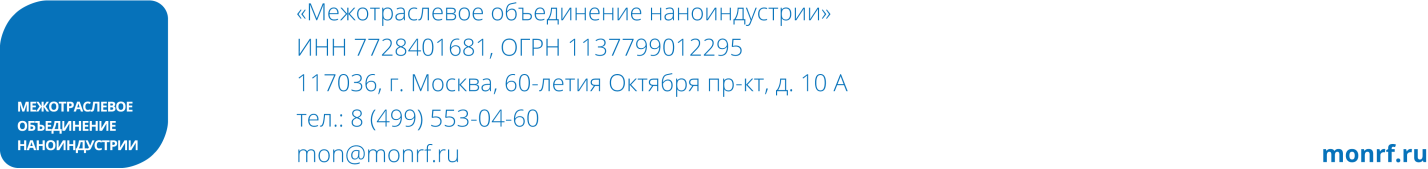 Реестр профессиональных стандартов по приоритетным профессиям (специальностям) 
нанотехнологического профиля                                                                                                                                                               № п/пРегистрационный номер профессионального стандартаКод профессионального стандартаОбласть профессиональной деятельностиВид профессиональной деятельностиНаименование профессионального стандартаПриказ Минтруда РоссииПриказ Минтруда РоссииРегистрационный номер Минюста РоссииРегистрационный номер Минюста России№ п/пРегистрационный номер профессионального стандартаКод профессионального стандартаОбласть профессиональной деятельностиВид профессиональной деятельностиНаименование профессионального стандартаномердатаномердата012140.003Сквозные виды профессиональной деятельностиПроизводство интегральных схем, микросборок и микромодулейИнженер-конструктор в области производства наногетероструктурных СВЧ  монолитных интегральных схем№ 70н 
от 03.02.2014№ 70н 
от 03.02.2014№ 31390 
от 21.02.2014№ 31390 
от 21.02.2014022240.004Сквозные виды профессиональной деятельностиПроизводство объемных нанометаллов, сплавов, композитов на их основе и изделий из нихСпециалист в области технологического обеспечения полного цикла производства объёмных нанометаллов, сплавов, композитов на их основе и изделий из них№ 72н 
от 03.02.2014№ 72н 
от 03.02.2014№ 31657 
от 19.03.2014№ 31657 
от 19.03.2014032340.005Сквозные виды профессиональной деятельностиМатериаловедческое обеспечение технологического цикла производства объемных нанометаллов, сплавов, композитов на их основе и изделий из них (разработка, выбор и контроль материалов (основных, вспомогательных и расходных) для производства объемных нанометаллов, сплавов, композитов на их основе и изделий из них)Специалист в области материаловедческого обеспечения технологического цикла производства объёмных нанометаллов, сплавов, композитов на их основе и изделий из них№ 73н 
от 03.02.2014№ 73н 
от 03.02.2014№ 31667 
от 20.03.2014№ 31667 
от 20.03.2014042440.006Сквозные виды профессиональной деятельностиПроизводство интегральных схем, микросборок и микромодулейИнженер-технолог в области производства наноразмерных полупроводниковых приборов и интегральных схем№ 71н 
от 03.02.2014№ 71н 
от 03.02.2014№ 31668 
от 20.03.2014№ 31668 
от 20.03.2014052640.007Сквозные виды профессиональной деятельностиПроизводство интегральных схем, микросборок и микромодулейИнженер-технолог в области производства наногетероструктурных СВЧ монолитных интегральных схем№ 69н 
от 03.02.2014№ 69н 
от 03.02.2014№ 31666 
от 20.03.2014№ 31666 
от 20.03.2014068440.015Сквозные виды профессиональной деятельностиМетрологическое обеспечение разработки, производства и испытаний нанотехнологической продукцииИнженер по метрологии в области метрологического обеспечения разработки, производства и испытаний нанотехнологической продукции№ 239н 
от 11.04.2014№ 239н 
от 11.04.2014№ 33050 
от 10.07.2014№ 33050 
от 10.07.2014078540.016Сквозные виды профессиональной деятельностиПроектирование и сопровождение интегральных схем и систем на кристалле на системном, функциональном, логическом и физическом уровнях описанияИнженер в области проектирования и сопровождения интегральных схем и систем на кристалле№ 241н 
от 11.04.2014№ 241н 
от 11.04.2014№ 32373 
от  21.05.2014№ 32373 
от  21.05.2014088640.017Сквозные виды профессиональной деятельностиМатериаловедческое обеспечение технологического цикла производства объемных нанокерамик, соединений, композитов на их основе и изделий из них; разработка, выбор и контроль материалов (основных, вспомогательных и расходных) для производства объемных нанокерамик, соединений, композитов на их основе и изделий из нихСпециалист в области материаловедческого обеспечения технологического цикла производства объёмных нанокерамик, соединений, композитов на их основе и изделий из них№ 249н 
от 11.04.2014№ 249н 
от 11.04.2014№ 33213 
от 22.07.2014№ 33213 
от 22.07.2014098740.018Сквозные виды профессиональной деятельностиОбеспечение полного технологического цикла производства изделий с наноструктурированными керамическими покрытиями и освоение новых технологических процессов производстваСпециалист в области технологического обеспечения полного цикла производства  изделий с наноструктурированными керамическими покрытиями№ 248н 
от 11.04.2014№ 248н 
от 11.04.2014№ 32378 
от 21.05.2014№ 32378 
от 21.05.2014109040.019Сквозные виды профессиональной деятельностиОбеспечение качества и соответствия моделей всех уровней абстракции (согласно маршруту разработки ИС) наноразмерной ИС заявленным спецификациям и характеристикам, подтверждение заявленных функциональных и электрических параметров изготовленных ИССпециалист по функциональной верификации и разработке тестов функционального контроля наноразмерных интегральных схем№ 235н 
от 11.04.2014№ 235н 
от 11.04.2014№ 32347 
от 20.05.2014№ 32347 
от 20.05.2014119140.020Сквозные виды профессиональной деятельностиОбеспечение полного технологического цикла производства объемных нанокерамик, соединений, композитов на их основе и изделий из них и освоение новых технологических процессов производстваСпециалист в области технологического обеспечения полного цикла производства объёмных нанокерамик, соединений, композитов на их основе и изделий из них№ 234н 
от 11.04.2014№ 234н 
от 11.04.2014№ 33044 
от 10.07.2014№ 33044 
от 10.07.20141216840.034Сквозные виды профессиональной деятельностиОбеспечение полного цикла проектного управления в области разработки и постановки производства полупроводниковых приборов и систем с использованием нанотехнологийСпециалист по проектному управлению в области разработки и постановки производства  полупроводниковых приборов и систем с использованием нанотехнологий№ 658н 
от 25.09.2014№ 658н 
от 25.09.2014№ 34970 
от 28.11.2014№ 34970 
от 28.11.20141317240.035Сквозные виды профессиональной деятельностиПроектирование аналоговых сложнофункциональных блоков (СФ-блоков) на поведенческом, схемотехническом и топологическом уровнях описанияИнженер-конструктор аналоговых сложнофункциональных блоков (СФ-блоков)№ 457н 
от 10.07.2014№ 457н 
от 10.07.2014№ 33756 
от 21.08.2014№ 33756 
от 21.08.20141417340.036Сквозные виды профессиональной деятельностиРазработка новых моделей волоконных лазеров, обеспечение выполнения комплекса мероприятий от формирования технического задания до организационно-технического сопровождения серийного производства новой модели волоконного лазераСпециалист в области разработки волоконных лазеров№ 449н 
от 10.07.2014№ 449н 
от 10.07.2014№ 33373 
от 31.07.2014№ 33373 
от 31.07.20141517440.037Сквозные виды профессиональной деятельностиРазработка и оптимизация технологических процессов производства приборов квантовой электроники и фотоники на основе наноструктурированных материаловСпециалист по разработке технологии производства приборов квантовой электроники и фотоники№ 446н 
от 10.07.2014№ 446н 
от 10.07.2014№ 33974 
от 04.09.2014№ 33974 
от 04.09.20141617540.038Сквозные виды профессиональной деятельностиОрганизация и планирование производственного процесса; наладка технологического оборудования; изготовление оптических волокон; контроль качества изготовления оптических волоконСпециалист в области производства специально легированных оптических волокон№ 454н 
от 10.07.2014№ 454н 
от 10.07.2014№ 33846 
от 25.08.2014№ 33846 
от 25.08.20141717640.039Сквозные виды профессиональной деятельностиРазработка новых моделей полупроводниковых лазеров с улучшенными характеристиками, обеспечение выполнения комплекса мероприятий от формирования технического задания до организационно-технического сопровождения серийного производстваСпециалист в области разработки полупроводниковых лазеров№ 452н 
от 10.07.2014№ 452н 
от 10.07.2014№ 33934 
от 02.09.2014№ 33934 
от 02.09.20141817740.040Сквозные виды профессиональной деятельностиПроектирование и сопровождение интегральных схем, систем на кристалле на системном, функциональном, логическом и физическом уровнях описанияИнженер в области разработки цифровых библиотек стандартных ячеек и сложнофункциональных блоков№ 456н 
от 10.07.2014№ 456н 
от 10.07.2014№ 33630 
от 18.08.2014№ 33630 
от 18.08.20141917840.041Сквозные виды профессиональной деятельностиСоздание (модификация) и производство различных конструкций оптических кабелей, в том числе из волокон со специально легированными наноструктурными присадками для волоконных лазеров и волоконно-оптических систем связиСпециалист в области производства волоконно-оптических кабелей№ 448н 
от 10.07.2014№ 448н 
от 10.07.2014№ 33439 
от 04.08.2014№ 33439 
от 04.08.20142017940.042Сквозные виды профессиональной деятельностиОбеспечение полного цикла производства полимерных наноструктурированных пленокСпециалист технического обеспечения процесса производства полимерных наноструктурированных пленок№ 453н 
от 10.07.2014№ 453н 
от 10.07.2014№ 33862 
от 25.08.2014№ 33862 
от 25.08.20142118040.043Сквозные виды профессиональной деятельностиОбеспечение полного технологического цикла производства полимерных наноструктурированных пленокСпециалист по внедрению и управлению производством полимерных наноструктурированных пленок№ 451н 
от 10.07.2014№ 451н 
от 10.07.2014№ 33628 
от 18.08.2014№ 33628 
от 18.08.20142218140.044Сквозные виды профессиональной деятельностиОбеспечение полного технологического цикла научно-технической разработки и испытаний новых полимерных наноструктурированных пленокСпециалист по научно-техническим разработкам и испытаниям полимерных наноструктурированных пленок№ 447н 
от 10.07.2014№ 447н 
от 10.07.2014№ 33736 
от 21.08.2014№ 33736 
от 21.08.20142318240.045Сквозные виды профессиональной деятельностиПроектирование и сопровождение фотошаблонов, включая подготовку управляющей информации для изготовления фотошаблонов с информационной защитой проектных решенийИнженер-проектировщик фотошаблонов для производства наносистем (включая наносенсорику и интегральные схемы)№ 455н 
от 10.07.2014№ 455н 
от 10.07.2014№ 33629 
от 18.08.2014№ 33629 
от 18.08.20142418340.046Сквозные виды профессиональной деятельностиИзготовление изделий из функциональной и конструкционной наноструктурированной керамики для высокотехнологичных отраслей промышленностиСпециалист производства наноструктурированных сырьевых керамических масс№ 450н 
от 10.07.2014№ 450н 
от 10.07.2014№ 33861 
от 25.08.2014№ 33861 
от 25.08.20142553626.001Химическое, химико-технологическое производствоОбеспечение комплексного контроля производства наноструктурированных композиционных материаловСпециалист по обеспечению комплексного контроля производства наноструктурированных композиционных материалов№ 589н 
от 07.09.2015№ 589н 
от 07.09.2015№ 38985 
от 23.09.2015№ 38985 
от 23.09.20152653726.002Химическое, химико-технологическое производствоПроизводство наноструктурированных полимерных материаловСпециалист по подготовке и эксплуатации оборудования по производству наноструктурированных полимерных материалов№ 632н 
от 14.09.2015№ 632н 
от 14.09.2015№ 39251 
от 14.09.2015№ 39251 
от 14.09.20152753829.001Производство электрооборудования, электронного и оптического оборудованияПроектирование и обслуживание чистых производственных помещений для микро- и наноэлектронных производствCпециалист по проектированию и обслуживанию чистых производственных помещений  для микро- и наноэлектронных производств№ 599н 
от 07.09.2015№ 599н 
от 07.09.2015№ 39171 
от 07.10.2015№ 39171 
от 07.10.20152853926.003Химическое, химико-технологическое производствоПроектирование изделий из наноструктурированных композиционных материаловСпециалист по проектированию изделий из наноструктурированных композиционных материалов№ 631н 
от 14.09.2015№ 631н 
от 14.09.2015№ 39116 от 02.10.2015№ 39116 от 02.10.20152954026.004Химическое, химико-технологическое производствоПроизводство волокнистых наноструктурированных композиционных материаловСпециалист по производству волокнистых наноструктурированных композиционных материалов№ 592н 
от 07.09.2015№ 592н 
от 07.09.2015№ 38938 
от 21.09.2015№ 38938 
от 21.09.20153054126.005Химическое, химико-технологическое производствоПроизводство наноструктурированных полимерных материаловСпециалист по производству наноструктурированных полимерных материалов№ 594н 
от 07.09.2015№ 594н 
от 07.09.2015№ 39061 
от 29.09.2015№ 39061 
от 29.09.20153154226.003Химическое, химико-технологическое производствоПроизводство новых наноструктурированных композиционных материаловСпециалист по разработке  наностуктурированных композиционных материалов№ 604н 
от 08.09.2015№ 604н 
от 08.09.2015№ 38984 
от 23.09.2015№ 38984 
от 23.09.20153254329.002Производство электрооборудования, электронного и оптического оборудованияТехническое обеспечение технологии производства полупроводниковых элементов, приборов, включая фоточувствительные и оптоэлектронныеCпециалист технического обеспечения технологических процессов приборов квантовой электроники и фотоники№ 598н 
от 07.09.2015№ 598н 
от 07.09.2015№ 38941 
от 21.09.2015№ 38941 
от 21.09.20153354440.103Сквозные виды профессиональной деятельностиФормообразование изделий из наноструктурированных керамических массCпециалист формообразования изделий из наноструктурированных керамических масс№ 639н 
от 15.09.2015№ 639н 
от 15.09.2015№ 39081 
от 01.10.2015№ 39081 
от 01.10.20153454510.104Сквозные виды профессиональной деятельностиПроизводство наноматериалов и наноструктур с заданными параметрами и их модификация для устройств микро- и наноэлектроникиCпециалист по измерению параметров и модификации свойств наноматериалов и наноструктур№ 593н 
от 07.09.2015№ 593н 
от 07.09.2015№ 38983 от 23.09.2015№ 38983 от 23.09.20153554640.105Сквозные виды профессиональной деятельностиСтандартизация инновационной продукции наноиндустрииСпециалист по стандартизации инновационной продукции наноиндустрии№ 611н от 08.09.2015№ 611н от 08.09.2015№ 39208 от 07.10.2015№ 39208 от 07.10.20153670840.118Сквозные виды профессиональной деятельностиИспытания инновационной продукции наноиндустрииСпециалист по испытаниям инновационной продукции наноиндустрии№ 517н от 15.09.2016№ 517н от 15.09.2016№ 43834 от 27.09.2016№ 43834 от 27.09.20163784829.005Производство электрооборудования, электронного и оптического оборудованияТехнология производства изделий микро- и наноэлектроники по принципу «система в корпусе»Специалист по технологии производства систем в корпусе№ 528н от 19.09.2016№ 528н от 19.09.2016№ 43887от 30.09.2016№ 43887от 30.09.20163884916.094Химическое, химико-технологическое производствоПроизводство изделий из наноструктурированных изоляционных материаловСпециалист по производству изделий из наноструктурированных изоляционных материалов№ 530н 
от 19.09.2016№ 530н 
от 19.09.2016№ 43886от 30.09.2016№ 43886от 30.09.20163985029.006Производство электрооборудования, электронного и оптического оборудованияПроектирование изделий микро- и наноэлектроники типа «система в корпусе»Специалист по проектированию систем в корпусе№ 519н 
от 15.09.2016№ 519н 
от 15.09.2016№ 43832 
от 27.09.2016№ 43832 
от 27.09.20164085129.007Производство электрооборудования, электронного и оптического оборудованияПроектирование и разработка устройств, приборов на основе микро- и нано-размерных электромеханических системСпециалист по проектированию микро- и наноразмерных электромеханических систем№ 521н 
от 15.09.2016№ 521н 
от 15.09.2016№ 43835от 27.09.2016№ 43835от 27.09.20164185229.008Производство электрооборудования, электронного и оптического оборудованияТехнология производства микро- и наноразмерных электромеханических системСпециалист по технологии производства микро- и наноразмерных электромеханических систем№ 520н 
от 15.09.2016№ 520н 
от 15.09.2016№ 43833от 27.09.2016№ 43833от 27.09.20164285316.095Производство бетонов с наноструктурирующими компонентамиСпециалист в области производства бетонов с наноструктурирующими компонентами№ 529н 
от 19.09.2016№ 529н 
от 19.09.2016№ 43888от 30.09.2016№ 43888от 30.09.20164385416.096Строительство и жилищно-коммунальное хозяйствоПроектирование состава бетонов с наноструктурирующими компонентамиИнженер-технолог в области анализа, разработки и испытаний бетонов с наноструктурирующими компонентами№ 504н 
от 13.09.2016№ 504н 
от 13.09.2016№ 43829 
от 27.09.2016№ 43829 
от 27.09.20164485516.097Химическое, химико-технологическое производствоПроизводство воднодисперсионных наноструктурированных лаков и красокСпециалист в области производства наноструктурированных лаков и красок№ 518н 
от 15.09.2016№ 518н 
от 15.09.2016№ 43830 
от 27.09.2016№ 43830 
от 27.09.20164585616.098Химическое, химико-технологическое производствоРазработка и испытания наноструктурированных лаков и красок с заданными свойствамиИнженер-технолог в области анализа, разработки и испытаний наноструктурированных лаков и красок№ 523н 
от 15.09.2016№ 523н 
от 15.09.2016№ 43837 
от 27.09.2016№ 43837 
от 27.09.201646108126.015Химическое, химико-технологическое производствоПроведение исследований и разработки новых наноструктурированных PVD-покрытийСпециалист  по исследованиям и разработке наноструктурированных PVD-покрытий№ 645н 
от 29.08.2017№ 645н 
от 29.08.2017№ 48184 
от 14.09.2017№ 48184 
от 14.09.20174777526.012Химическое, химико-технологическое производствоРазработка технологии нанесения и контроля наноструктурированных PVD-покрытий на металлыТехнолог по наноструктурированным PVD-покрытиям№ 647н 
от 29.08.2017№ 647н 
от 29.08.2017№ 48194 
от 15.09.2017№ 48194 
от 15.09.201748108226.016Химическое, химико-технологическое производствоПроведение контроля и испытаний на этапах получения изделий с наноструктурированными PVD-покрытиямиСпециалист по контролю и испытаниям наноструктурированных PVD-покрытий№ 646н 
от 29.08.2017№ 646н 
от 29.08.2017№ 48191 
от 14.09.2017№ 48191 
от 14.09.201749108526.017Химическое, химико-технологическое производствоНанесение наноструктурированных PVD-покрытий на металлыСпециалист по подготовке и эксплуатации научно-промышленного оборудования для получения наноструктурированных PVD-покрытий№ 644н 
от 29.08.2017№ 644н 
от 29.08.2017№ 48229 
от 18.09.2017№ 48229 
от 18.09.201750108340.185Сквозные виды профессиональной деятельностиМетрологическое обеспечение инновационной продукции наноиндустрииСпециалист по метрологии в наноиндустрии№ 664н  
от 08.09.2017№ 664н  
от 08.09.2017№ 48275 
от 21.09.2017№ 48275 
от 21.09.201751108740.186Сквозные виды профессиональной деятельностиОценка и обеспечение безопасности инновационной продукции наноиндустрииСпециалист по безопасности инновационной продукции наноиндустрии№ 665н08.09.2017№ 665н08.09.2017№ 48346 
от 27.09.2017.№ 48346 
от 27.09.2017.52108629.012Производство электрооборудования, электронного и оптического оборудованияПроизводство солнечных фотопреобразователейТехнолог производства солнечных фотопреобразователей№ 662нот 08.09. 2017№ 662нот 08.09. 2017№ 48337
от 27.09.2017.№ 48337
от 27.09.2017.53108429.011Производство электрооборудования, электронного и оптического оборудованияРазработка технологического процесса производства солнечных фотопреобразователейСпециалист по разработке и оптимизации технологических процессов производства солнечных фотопреобразователей№ 670нот 12.09.2017№ 670нот 12.09.2017№ 48408от 03.10.2017№ 48408от 03.10.201754108840.187Сквозные виды профессиональной деятельностиОрганизация и контроль производства с применением сварки и родственных процессов деталей, узлов трубопровода и труб на стане с использованием наноструктурированных материаловСпециалист технического обеспечения процесса сварки деталей и упрочнения сварного шва металлических труб с использованием наноструктурированных материалов№ 666нот 08.09.2017№ 666нот 08.09.2017№ 48349 
от 28.09.2017№ 48349 
от 28.09.201755108940.188Сквозные виды профессиональной деятельностиВыполнение полностью механизированной сварки деталей, узлов трубопровода и труб на стане с использованием наноструктурированных материаловСпециалист технологического процесса сварки деталей и упрочнения сварного шва металлических труб с использованием наноструктурированных материалов№ 663нот 08.09.2017№ 663нот 08.09.2017№ 48262 
от 20.09.2017№ 48262 
от 20.09.201756121027.106Металлургическое производствоНаучно-технические исследования и разработка, контроль и испытания в области производства бесшовных труб из наномодифицированной сталиСпециалист по научно-техническим разработкам и испытаниям в области производства труб из наномодифицированной стали№ 599н 
от 27.09.2018№ 599н 
от 27.09.2018№ 52424
от 12.10.2018№ 52424
от 12.10.201857121127.107Металлургическое производствоТехнологическое сопровождение и контроль производства труб из наномодифицированной сталиСпециалист по технологии производства труб из наномодифицированной стали№ 596н
от 27.09.2018№ 596н
от 27.09.2018№ 52423
от 12.10.2018№ 52423
от 12.10.201858121329.013Производство электрооборудования, электронного и оптического оборудованияРазработка световых приборов со светодиодамиСпециалист по разработке световых приборов со светодиодами№ 597н
от 27.09.2018№ 597н
от 27.09.2018№ 52421
от 12.10.2018№ 52421
от 12.10.201859121429.014Производство электрооборудования, электронного и оптического оборудованияСветовой дизайн и проектирование инновационных осветительных установокСпециалист по световому дизайну и проектированию инновационных осветительных установок№ 598н
от 27.09.2018№ 598н
от 27.09.2018№ 52415
от 12.10.2018№ 52415
от 12.10.201860121526.022Химическое, химико-технологическое производствоРазработка рецептуры наноструктурированных лекарственных средствСпециалист-исследователь по разработке рецептуры наноструктурированных лекарственных средств№ 613н от 10.09.2019№ 613н от 10.09.2019№ 56141от 01.10.2019№ 56141от 01.10.201961121626.020Химическое, химико-технологическое производствоПроизводство наноструктурированных лекарственных средствСпециалист по технологии производства наноструктурированных лекарственных средств№ 597н от 30.08.2019№ 597н от 30.08.2019№ 56036от 24.09.2019№ 56036от 24.09.201962121726.021Химическое, химико-технологическое производствоКонтроль качества наноструктурированных лекарственных средствСпециалист по контролю и проведению испытаний качества наноструктурированных лекарственных средств№ 599н от 30.08.2019№ 599н от 30.08.2019№ 56038от 24.09.2019№ 56038от 24.09.201963121826.019Химическое, химико-технологическое производствоПодготовка и эксплуатация оборудования для производства наноструктурированных лекарственных средствСпециалист по подготовке и эксплуатации оборудования для производства наноструктурированных лекарственных средств№ 600н от 30.08.2019№ 600н от 30.08.2019№ 56039от 24.09.2019№ 56039от 24.09.201964136740.205Сквозные виды профессиональной деятельностиСтандартизация инновационной продукции наноиндустрииСпециалист по стандартизации инновационной продукции наноиндустрии (актуализация)№ 635н от 22.09.2020№ 635н от 22.09.2020№ 60452 от 19.10.2020№ 60452 от 19.10.20206554126.005Химическое, химико-технологическое производствоПроизводство наноструктурированных полимерных материаловСпециалист по производству наноструктурированных полимерных материалов (актуализация)№ 730н от 19.10.2020№ 730н от 19.10.2020№ 61016 от 20.11.2020№ 61016 от 20.11.202066139840.208Сквозные виды профессиональной деятельностиТехническое обеспечение процесса производства шинных материалов с применением нанотехнологийСпециалист технического обеспечения процесса производства шинных материалов с применением нанотехнологий№ 756н от 28.10.2020№ 756н от 28.10.2020№ 61200 от 02.12.2020№ 61200 от 02.12.202067139740.207Сквозные виды профессиональной деятельностиТехнология производства шинных материалов с применением нанотехнологийСпециалист по технологии производства шинных материалов с применением нанотехнологий№ 757н от 28.10.2020№ 757н от 28.10.2020№ 61202 от 02.12.2020№ 61202 от 02.12.2020